Positivo desempeño de las acciones del sector en las cinco ruedas hábiles en el mercado local.TRAN cierra en $ 23,05 con suba de 18.51/% en la semana.PAMP queda en $ 46,05 subiendo el 8.48% respecto del cierre anterior y en N.Y. cierra en us$ 9.60 abajo el -3.36%.EDN termina la semana en $ 16,75 con suba de 6.69% en la semana y en N.Y. queda en us$ 3.20 con baja de -4.67%, en N.YCEPU finaliza en 4 26,65 con un incremento de 11.96% en pesos y en N.Y.alcanza  us$ 2.22 con aumento de 6.73%,Señales de compra se establecieropn en PAMP, TRAN y CEPU.EVOLUCION DE LOS ACTIVOS EN LA SEMANA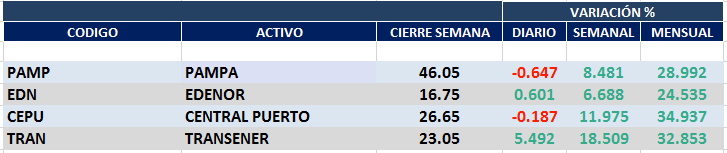 PAMPA (Cierre al 30/04/2020 $ 46,05)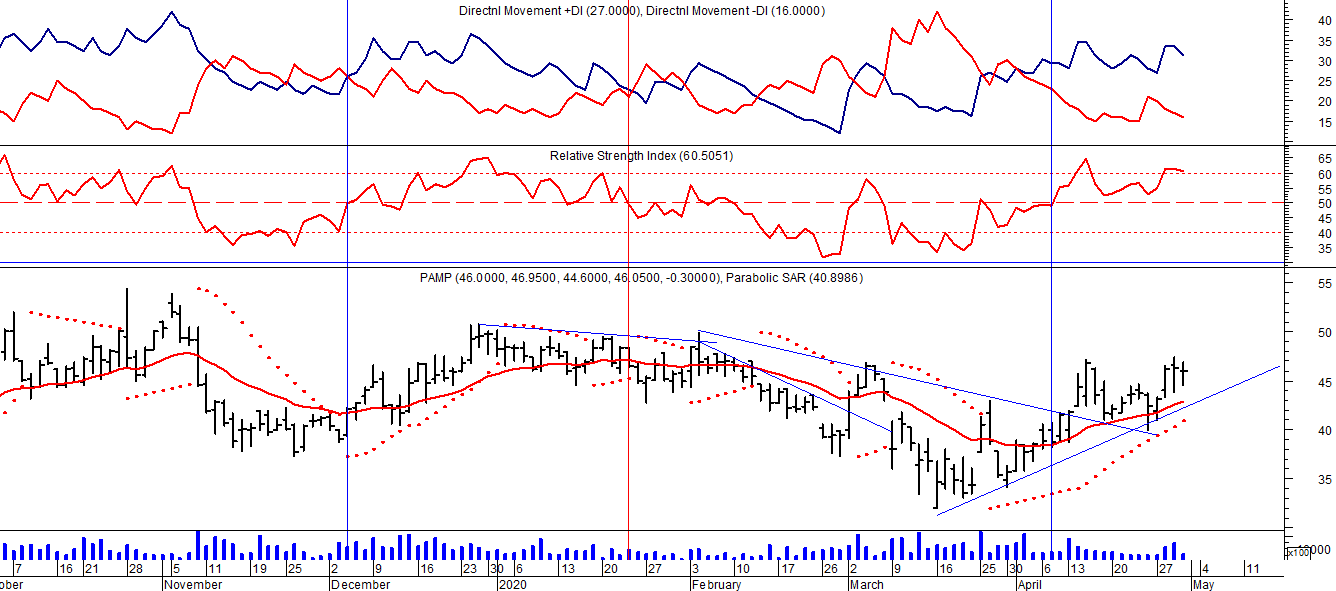 EDENOR (Cierre al 30/04/2020 $ 16,75)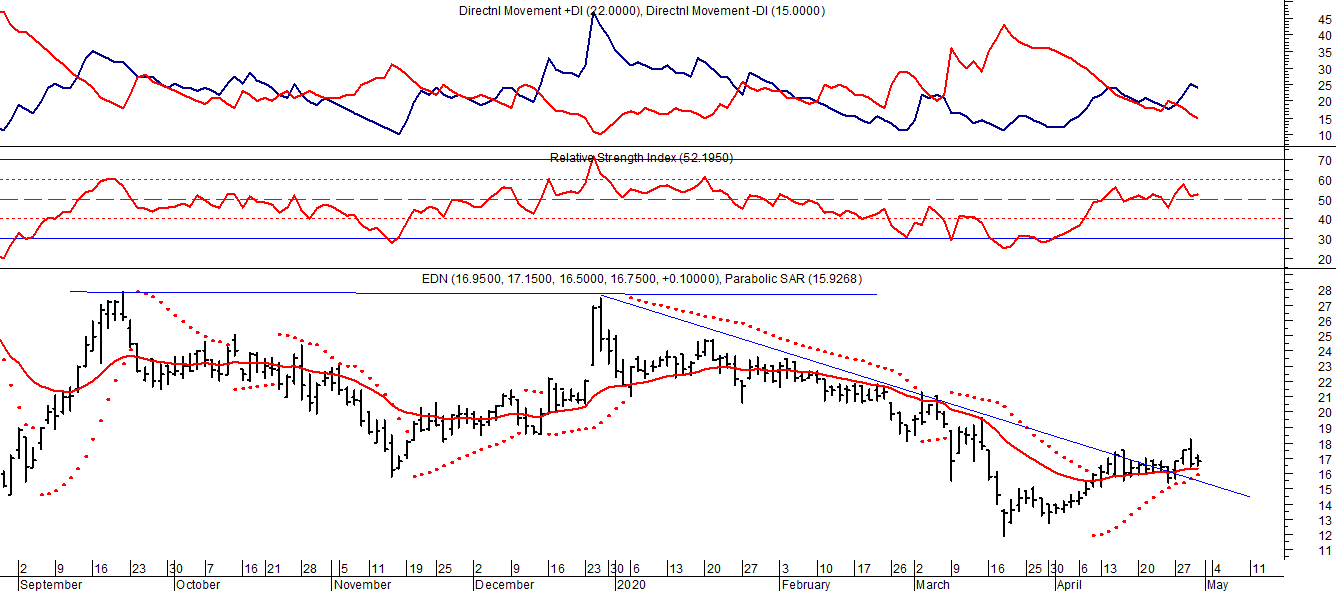 Señal de compra el 15/08/2018 en $ 44,00.Señal de venta el 20/02/2019 en $ 53,00.Señal de compra el 18/12/2019 en $ 21,00.Señal de venta el 24/01 en $ 22,50.TRAN (Cierre al 30/04/2020 $ 23,05)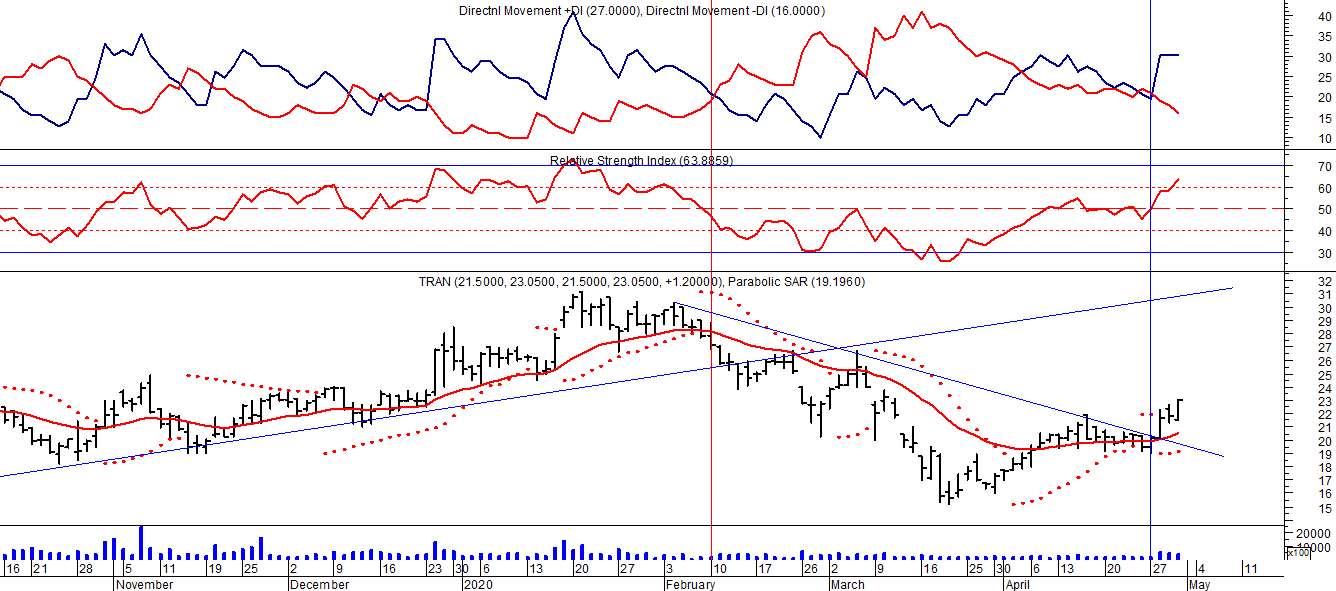 Señal de compra el 03/05 en $ 36,00.Señal de venta el 12/08 en $ 24,00.Señal de venta el 7/02 en $ 28,00.Señal de compra el 27/04 en $ 20,00.CEPU(Cierre al 30/04/2020 $ 26,65)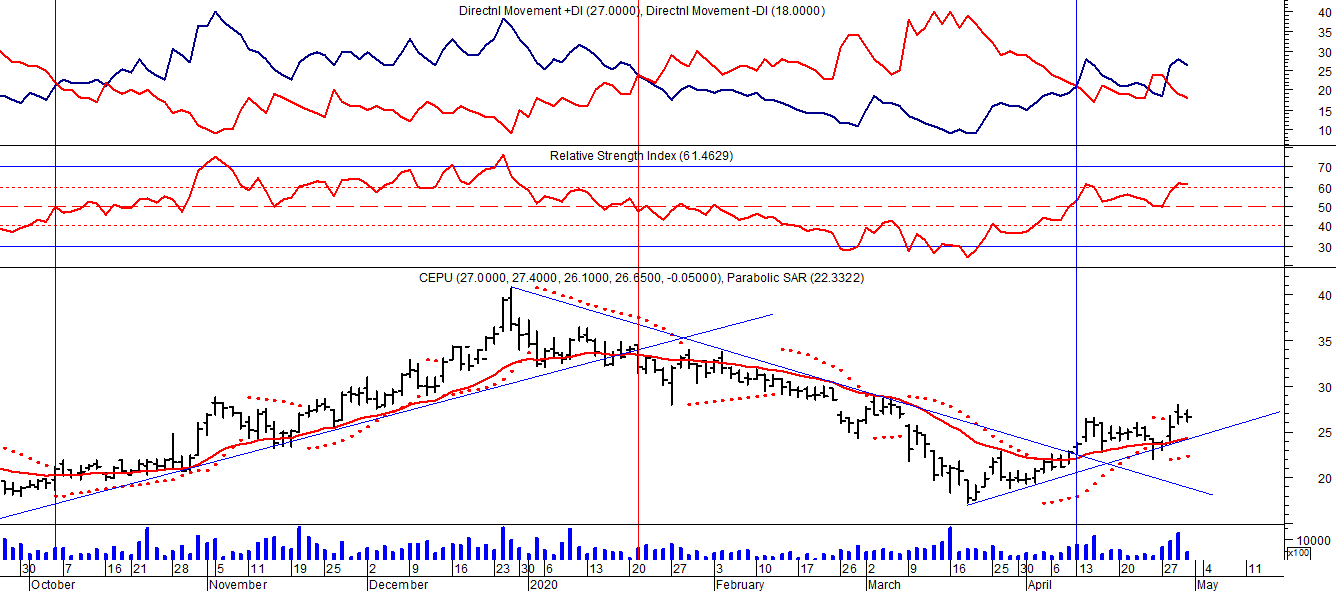 Señal de compra el 14/04 en $ 23,00.